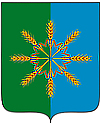      Администрация Новозыбковского районаРАСПОРЯЖЕНИЕот  13   марта   2013 г.                                                                                           № 69-рг. НовозыбковОб утверждении ответственного за инвестиционное развитие муниципального образования         Назначить  ответственным   за инвестиционное  развитие муниципального образования «Новозыбковский район»  заместителя главы администрации района, начальника финансового отдела   Крисанову Дину Николаевну.Глава администрации района                                                                В.В.АлексеевЗ.А.Лузик3 08 63